Rozkład materiału od 15.04.2020 do 17.04.2020                                                                                klasa 2                                                                                                                   edukacja  matematyczna15.04.2020 r. Środa  w zakresie 100. Obliczenia pieniężne. Rozwiązywanie zadań tekstowych.- Na rozgrzewkę wykonaj ćwiczenie 1 strona 43A teraz przypomnienie:Jak nazywają się liczby w odejmowaniu?Odjemna – odjemnik = różnica34 – 4 = 30 - Wykonaj  ćwiczenie 2 strona 43- Rozwiąż zadanie tekstowe wykonując ćwiczenie 3, 4, 5 strona 43Obliczenia pieniężneW zrozumieniu obliczeń pieniężnych pomoże Tobie ten czterominutowy filmik. Warto obejrzeć !!! Link do filmiku (należy skopiować go i wkleić w wyszukiwarkę)https://www.youtube.com/watch?v=uniSAPT7Vdo                                                                                                                - Wykonaj zadanie 1 strona 31 – Obliczenia zapis w zeszycie. (Pomogą Ci w tym wycięte przez Ciebie  wcześniej pieniążki)- Wykonaj ćwiczenie 6 strona  43   (Możesz pobawić się wyciętymi pieniążkami wykonując to ćwiczenie)16.04.2020 r. CzwartekOdczytywanie wskazań zegara. (godzina, minuta.)- O zegarach już było. Obejrzyj ten czterominutowy filmik, a przypomnisz sobie poznane wcześniej wiadomości.  https://www.youtube.com/watch?v=n_AlMYmWo18- Przeczytaj informacje znajdujące się  w podręczniku na stronie 32. ( Jeżeli masz zabawkowy zegar to wykonaj polecenia z podręcznika. Jeżeli nie, to pomyśl, która to będzie godzina.)Notatka do zeszytu:1 godzina to 60 minut1 godz. – 60 minpół godziny to 30 minut- Dla utrwalenia wykonaj ćwiczenia 1, 2, 3, 4 strona 4417.04.2020 r. PiątekPojęcie Kwadrans – odczytywanie wskazań zegarów. Zapisywanie godzin                 i minut. - Przeczytaj informacje zamieszczone w podręczniku na stronie 33. Wykonaj ustnie zadanie 1, 2, 3. Notatka  do zeszytu Kwadrans to 15 minut.1 godzina to  4 kwadranse Narysuj w zeszycie koło i zaznacz na nim kwadrans. Skorzystaj z rysunków poniżej.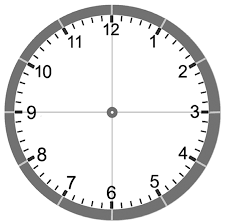 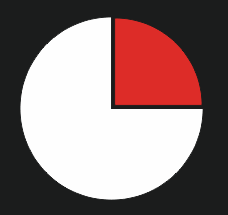 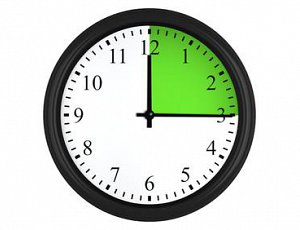 - Aby utrwalić poznane wiadomości wykonaj ćwiczenia 1, 2 strona 45